Методикаразучивания песни для детей старшего дошкольного возраста «Урожай собирай», муз А. Филиппенко, сл Т. Волгиной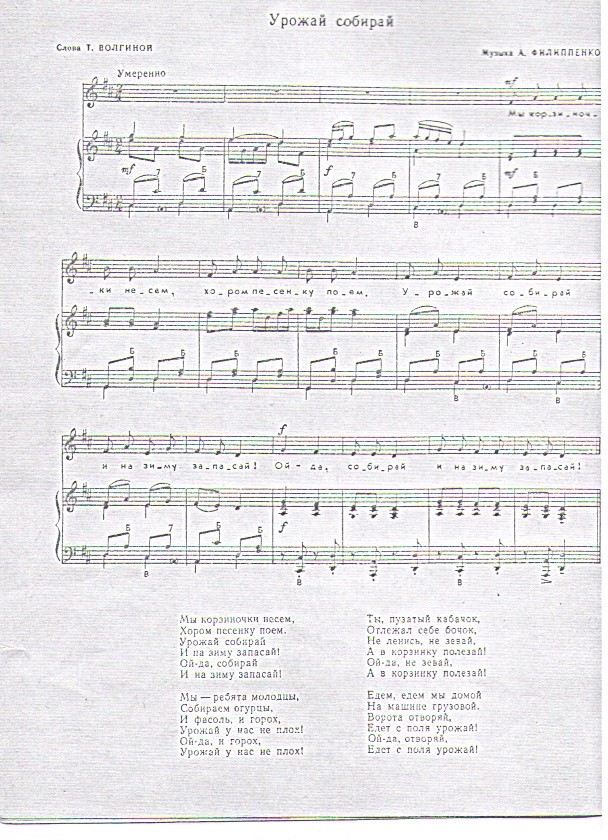 Содержание:Введение ………………………………………………………………...… 2Программное содержание ……………………………………………….. 3Методические указания ………………………………………………….. 3Этапы работы над песней ………………………………………………... 4ВведениеПесня «Урожай собирай» на слова Т. Волгиной и музыку А. Филиппенко предлагается в программе под ред. Васильевой для старшей группы первого квартала. Диапазон песни: РЕ первой октавы – СИ первой октавы.По своему содержанию песня предполагает как простое исполнение, так и инсценировку с пением.Методика обучения пению детей старшей группыОбщее развитие ребенка на шестом году жизни, укрепление его физических сил оказывают влияние на совершенствование голосового аппарата. Навыки, над которыми в предыдущих группах детского сада велась работа, уточняются и закрепляются. Детей учат петь естественно, плавно, напевно, подвижно, легко, звонко.Развивая певческое дыхание и дикции, детей учат контролировать себя, исправлять ошибки, регулировать силу голоса, отчетливо, ясно произносить все звуки, слова. Постоянное внимание обращается на чистоту пения.Как правило, в группе имеются 5-6 ребят, поющих низко и не точно. С ними следует проводить индивидуальные занятия. В результате систематической работы с детьми укрепляется голос ребенка, определяется певческий диапазон – РЕ первой октавы – ДО второй октавы.Программное содержаниеПри разучивании данной песни ставятся и выполняются следующие программные цели:Передавать весёлый, радостный характер песни. Развивать эмоциональную отзывчивость, петь лёгким звуком, звонко, упруго.Закреплять умение петь сразу после вступления.Брать дыхание после вступления и между музыкальными фразами.Закреплять у детей умение точно определять и интонировать поступенное движение мелодии сверху вниз и снизу вверх.Закрепить умение точно передавать словами и хлопками ритмический рисунок песни.Различать части песни: вступление, запев, припев.Совершенствование  навыков сольного и коллективного пения; пения с сопровождением и без него.Методические указанияПри работе над данной песней следует учитывать следующие моменты и использовать приемы:Пропевать мелодический ход на большую секунду ля-си, на кварту ми – ля вниз и на кварту вверх ре-соль. Упражнение на чистоту интонации на одном звуке- песня «Едет, едет паровоз»Упражнение на нисходящую большую секунду, распевание на песне «Цветики», полутоновое движение нисходящих больших секунд в примарной зонеГласные в словах - «собираем», «пузатый», «едем», «на машине».Упражнения на вокализацию основных гласных - о, а, е, иСогласные в конце слов - «несём», «поём», «горох», «кабачок», «бочок».Упражнения на артикуляцию и активизацию речевого аппаратаПриём «Спеть, что бы иностранные гости поняли» - чётко произносить словаТочное попадение на звук фа# первой октавы после вступления. При пении муз. руководитель помогает детям начать пениеПение а cappellaТочно исполнять ритмический рисунок песни в связи с изменением текста.Упражнение с хлопкамиЭтапы работы над песнейОзнакомление с песней, с ее музыкальным образом1 занятиеСпросить у детей что такое урожай? В какое время года его собирают? Какие овощи и фрукты они знают?Сказать, что я знаю песню об урожае. Эмоциональное исполнение песни музыкальным руководителем два раза, второй раз a capella. Спросить, понравилась ли песня. Затем рассказать, что написал её композитор Аркадий Дмитриевич Филиппенко и показать его портрет. Нам знакомы его песни «Цыплята», «Скворушка», «Дед Мороз». А ещё мы делаем этюд «Танец осенних листочков» на музыку А. Филиппенко «Листочки».Спросить у детей, какой характер у песни, помочь с определениями, найти слова-синонимы: весёлая, быстрая, звонкая, задорная, радостная, светлая, улыбчивая.Прочитать детям стихотворениеОсень скверы украшаетРазноцветною листвой.Осень кормит урожаемПтиц, зверей и нас с тобой.И в садах, и в огороде,И в лесу, и у воды.Приготовила природаВсевозможные плоды.На полях идёт уборка –Собирают люди хлеб.Тащит мышка зерна в норку,Чтобы был зимой обед.Сушат белочки коренья,Запасают пчелы мёд.Варит бабушка варенье, В погреб яблоки кладёт.Уродился урожай – Собирай дары природы!В холод, в стужу, в непогодуПригодится урожай!(Татьяна Бокова)Показать иллюстрации ( Репродукция Г. Серебряковой «Жатва», Г. Мясоедова «Страдная пора» - «Косцы», Вильяма Хаммера «Плоды садов и полей»)Разучивание2-3-4 занятияПропевание мелодии песни на слоги «ду-ду» с движением рук (вначале работы над песней) и «ла-ла». Для чистого интонирования кварты (ми - ля) вниз и кварты вверх (ре – соль) спеть на « а-у» эти интервалы.На одном занятии разучивать 1-2 куплета.Перед разучиванием всегда вспоминать мелодию на слоги.Привлечь внимание детей к выразительным речевым интонациям в соответствии с музыкальными. Указать на характерные признаки образов; акцентировать внимание на распределение ролей.Загадать загадки, указывая на поднос с овощами:Урожай собрали дружно – На столе большой поднос.Отгадать загадки нужно.Вот послушайте вопрос: Этот овощ круглый, мелкий.Словно бусы на тарелке.Уронила на поло – ох!Быстро катиться…(горох)Овощ вкусён, хоть и мал,С грядки в банку он попал.Стал солёным наконецНаш хрустящий…(огурец).Напомнить детям, что такое пение a capella предложить спеть без сопровождения. Это помогает развить точную вокальную интонацию. Желательно петь протяжно, чтобы дети услышали свои голоса и старались протягивать звуки.На следующих занятиях предложить детям узнать песню по вступлению.Пропевать встречающиеся в песне интервалы.Выразительно и четко проговорить текст (дети могут помогать). Проговорить текст шепотом. Объяснить, что нужно активно шевелить губами. Спеть детьми на «ля-ля», показывая рукой поступенное движение. Предложить прохлопать ритмический рисунок. Затем простучать по коленкам.Закрепление5 занятиеРазучивать песню 3-4 занятия, затем отложить и через 2-3 занятия возобновить в активной работе.Предложить детям инсценировать песню, вместе подумать, какие движения можно выполнять.Варианты исполнения: солист – хор, запев – припев. Разные солисты в каждом куплете.Оценка качества исполнения. Предложить детям спеть песню «как на концерте», просить детей высказывать свои впечатления.